La multiplication posée avec retenue254 x 2 = 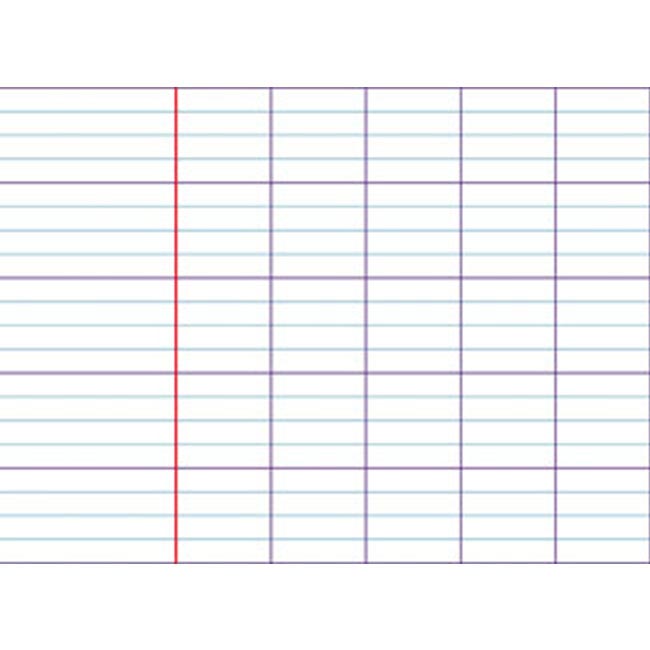 151 x 6 = 305 x 2= 258 x 2= 133 x 7 = 189 x 5 = 